Materialliste für das 1. Schuljahr 2023/2024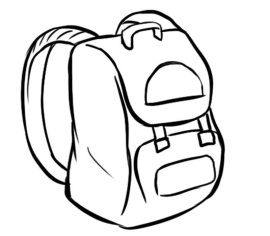 Das Hausaufgabenheft und ein Karton für die Mal- und Bastelsachen werden von den Klassenlehrern besorgt und die Kosten umgelegt. Packen Sie die Beilagen der Lehrwerke Flex und Flo und Sally jeweils bitte in eine beschriftete Klarsichtfolie.Hefte, Arbeitshefte und Bücher bitte gut sichtbar auf der VORDERSEITE mit dem Namen des Kindes beschriften. Bitte versehen Sie auch alle anderen Arbeitsmaterialien (Stifte, Spitzer, usw.) und Kleidungsstücke (Turnsachen, Jacken, usw.) mit dem Namen Ihres Kindes!Deutsch2 Schreibhefte DIN A4, Lineatur 1 mit Kontrastlineaturdazu 1 Heftumschlag DIN A4 (rot)1 Schreibheft DIN A5, Lineatur 1 mit Kontrastlineaturdazu 1 Heftumschlag DIN A5 (rot)1 Heft DIN A4 blanko/ohne Liniendazu 1 Heftumschlag DIN A4 (durchsichtig)1 Kieserblock DIN A4 (gelocht, Kontrastlineatur für das 2. Schuljahr)2 Schreiblernhefte DIN A4 quer mit Kontrastlineatur (z.B. von Landré)Mathematik1 Rechenheft DIN A5, Lineatur 7dazu 1 Heftumschlag DIN A5 (blau)Abheften/Ordnen8 Schnellhefter DIN A4: rot (Deutsch), blau (Mathe), grün (Sachunterricht), gelb (Englisch), weiß (Religion/Ethik), schwarz (Musik), orange, lila1 PostmappeMäppchen2 dicke Bleistifte in DreiecksformHolzbuntstifte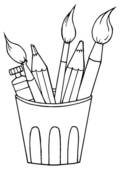 1 Lineal1 Radiergummi1 Folienstift (fein, wasserlöslich)Schlamper-mäppchen1 Dosenspitzer1 Schere1 Klebestift (kein Flüssigkleber!)1 schwarzer FilzstiftKunst1 Zeichenblock DIN A3 1 Sammelmappe für Bilder DIN A33 Borstenpinsel (Größen 4, 8, 12)1 Wasserfarbkasten (Markenfabrikat) mit 12 Farben1 standfester Wasserbecher aus Plastik mit breiter Öffnung1 Schwämmchen (z.B. Spülschwamm)1 Malkittel (altes T-Shirt/Hemd)JaxonkreideSport1 TurnbeutelTurnkleidungTurnschuhe mit hellen SohlenSonstiges1 Passfoto Ihres Kindes